Year 1 & 2 Curriculum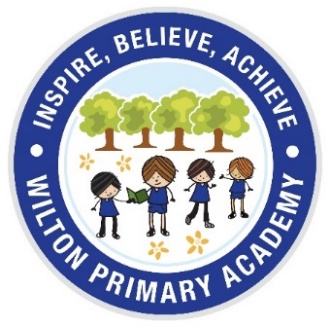 Autumn TermIn Year 1 and 2 this year, we are following the themes of the Year 2 curriculum which will be delivered at a stage appropriate level. The skills and knowledge set out below will be covered in separate subjects as well as cross-curricular lessons. Our cross curricular theme is ‘The Great Fire of London’.If you would like any further information regarding our curriculum, please see a member of academy staff, or visit the website. Mrs BarronYear 2Autumn TermMathsPlace ValueAddition and subtractionReadingDrawing on knowledge of vocabulary to understand texts.Discuss and clarify the meaning of wordsEnglishDiary EntriesNarratives- adventure storiesRead Write inc for Year 1ScienceUses of every day materialsLiving things and their habitatsHistorySignificant events locally or nationally:  The Great Fire of LondonGeographyLocational geography: Middlesbrough, the UK and the surrounding seasPEAthletics: runningMovement using bounce and body explorationArtArtist: Friedensreich Hundertwasser   Techniques: painting, drawing, collage, crayonDTMaking housesMusicWeekly singing assembly /Music of the WeekSpecialist music provisionPSHE & British ValuesAnti-bullyingREChristianity and HinduismComputingHardware and ProcessingAlgorithms